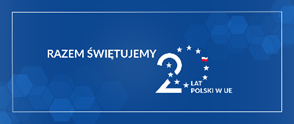 Suwałki, ……………………………………….                                                                                    …………………………………………………………………….                            (data)                                                                                                                    (podpis uczestnika spotkania/szkolenia )Spotkanie informacyjne: „Fundusze Europejskie na rozwój przedsiębiorstw”TERMIN: 8 maja  2024 r. godz. 10.00MIEJSCE:Lokalny Punkt Informacyjny Funduszy Europejskich 
w Suwałkach,Osiedle II 6A, 16-400 SuwałkiSala nr 1, parterORGANIZATOR:Lokalny Punkt Informacyjny Funduszy Europejskich w Suwałkach prowadzony przez Agencję Rozwoju Regionalnego ARES  S.A. w SuwałkachKONTAKT:Lokalny Punkt Informacyjny Funduszy Europejskich w Suwałkachtel. (87) 563 02 19, (87) 563 02 11e-mail:PIFE.SUWALKI@ares.suwalki.plDANE OSOBOWE: Imię i Nazwisko: ………………………………………………….Numer telefonu: …………………………………………………E-mail: ………………………………………………………………..DANE FIRMY:Nazwa: …………………………………………………….......Tel. Kontaktowy: …………………………………………...Adres (ulica): …………………………………………………Kod pocztowy: ………………………………………………Miejscowość: ………………………………………………..    Zgodnie z art.6 ust.1 lit. a) ogólnego rozporządzenia o ochronie danych osobowych z dnia 27 kwietnia 2016 r. (Dz. Urz. UE L 119 z 04.05.2016) wyrażam zgodę na przetwarzanie moich danych osobowych oraz wizerunku w celu udokumentowania szkolenia/spotkania informacyjnego.Zgodnie z art. 13 ogólnego rozporządzenia o ochronie danych osobowych z dnia 27 kwietnia 2016 r. (Dz. Urz. UE L 119 z 04.05.2016) informuję, iż:1) administratorem Pani/Pana danych osobowych jest Agencja Rozwoju Regionalnego „ARES” S. A w Suwałkach  z siedzibą ul. Noniewicza 42A, 16-400 Suwałki;2) kontakt z administratorem danych osobowych – inspektor@ ares.suwalki.pl;3) dane osobowe przetwarzane będą w celu udokumentowania szkolenia/spotkania informacyjnego na podstawie Art. 6 ust. 1 lit. a ogólnego rozporządzenia o ochronie danych osobowych z dnia 27 kwietnia 2016 r.;4) dane osobowe przechowywane będą do ustania celu biznesowego;5) posiada Pani/Pan prawo do żądania od administratora dostępu do danych osobowych, prawo do ich sprostowania;6) ma Pani/Pan prawo wniesienia skargi do organu nadzorczego;7) podanie danych osobowych jest dobrowolne, niepodanie danych skutkować będzie brakiem możliwości wzięcia udziału w szkoleniu/spotkaniu informacyjnym; 8)Pani/Pana dane nie będą profilowane.